lMADONAS NOVADA PAŠVALDĪBA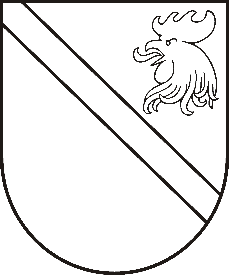 Reģ. Nr. 90000054572Saieta laukums 1, Madona, Madonas novads, LV-4801 t. 64860090, e-pasts: dome@madona.lv ___________________________________________________________________________MADONAS NOVADA PAŠVALDĪBAS DOMESLĒMUMSMadonā2019.gada 20.novembrī									       Nr.568									     (protokols Nr.22, 36.p.)Par pedagogu metodisko izstrādņu skates nolikuma apstiprināšanuMadonas novada pašvaldības Izglītības nodaļa ceturto mācību gadu organizē pedagogu metodisko izstrādņu skati, ar mērķi veicināt izglītības iestāžu pedagogu radošo pašizteikšanos, popularizējot savu profesionālo un inovatīvo darbību, tā stiprinot saikni starp radošumu izglītībā un ilgtspējīgu attīstību.Ņemot vērā 07.11.2019. Izglītības un jaunatnes lietu komitejas un 20.11.2019. Finanšu un attīstības komitejas atzinumus, atklāti balsojot: PAR – 11 (Agris Lungevičs, Ivars Miķelsons, Andrejs Ceļapīters, Antra Gotlaufa, Gunārs Ikaunieks, Valda Kļaviņa, Andris Sakne, Rihards Saulītis, Aleksandrs Šrubs, Gatis Teilis, Kaspars Udrass), PRET – NAV, ATTURAS – NAV, Madonas novada pašvaldības dome  NOLEMJ:Apstiprināt pedagogu metodisko izstrādņu skates nolikumu. Metodisko izstrādņu skates balvu fondu EUR 400,00 apmērā paredzēt, plānojot izglītības pasākumu 2020.gada budžetu.Pielikumā: Pedagogu metodisko izstrādņu skates nolikums.Domes priekšsēdētājs								          A.LungevičsSeržāne 64860562